Dear Pastors,Thank you for your leadership and dedication to the 2021 Cardinal’s Annual Stewardship Appeal! As of January 3, the Appeal has raised $21.14MM in pledges and $20.58MM in cash with 43,541 participants, even as year-end gifts continue to be processed and recorded. As with last year, many of you showed great creativity in spreading the word about the Appeal even during this time of uncertainty, through your digital efforts, the use of QR codes for in-pew weekends, and extensive personal outreach. Your commitment has allowed our archdiocese to continue serving the faithful through its pastoral, educational, and charitable efforts! We are also especially grateful for the long-time friend and benefactor who contributed $2MM to this year’s Appeal to help us meet the $21MM goal.  As we enter 2022, the uncertainty of the pandemic continues on; and in addition to this, so many of our parishioners are still completing their sacrificial pledges to Renew + Rebuild. Despite these challenges, I am confident that our parishioners will rise to the occasion, providing support for their beloved Church in New York through the Cardinal’s Appeal. If he or she hasn’t already, your campaign manager will be reaching out to you soon to begin work on the 2022 Appeal. Thank you in advance for welcoming our team as they seek to support the mission of the Church through our fundraising efforts. Please also note the following dates in January and February:January 4:	Major Donor MailingJanuary 10:	General MailingJanuary 15-16:	Announcement WeekendJanuary 21: 	Approved Pastor Follow-Up Letter DueFebruary 5:	Staten Island Regional Event at Our Lady Star of the Sea (all pastors invited)February 10:	Manhattan Major Donor Reception at St. Ignatius of Loyola (all pastors invited)February 14:	Pastor Follow-Up Letter MailingAs always, thank you for your collaboration on the Appeal. We know that the most important factor to a parish’s success with the Appeal is the leadership of the pastor, so please let us know if we can be supporting you in any additional ways.Merry Christmas, and a very happy new year!Best,Bettina --Bettina AlonsoExecutive Director of DevelopmentDevelopment Office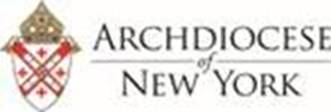 1011 First Avenue, 14th floor ǀ New York, NY 10022www.archny.org |www.cardinalsappeal.orgOffice: 646.794.3393 ǀ Cell: 646.251.0045 Email: bettina.alonso@archny.org